I. Zamawiający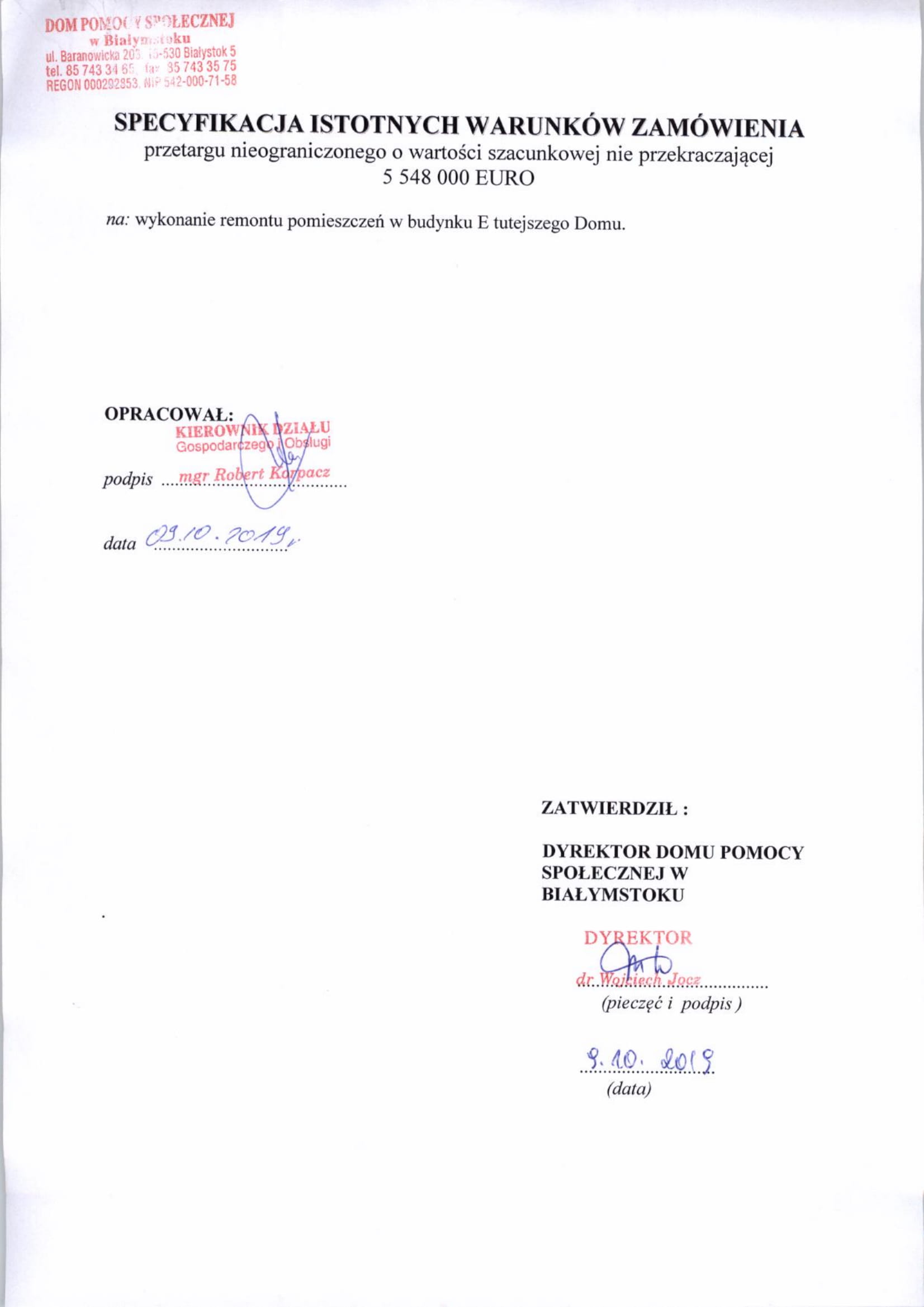 Nabywca: Miasto Białystok, ul. Słonimska 1, 15-950 Białystok Odbiorca: Dom Pomocy Społecznej w Białymstoku, ul. Baranowicka 203, 15-530 BiałystokTelefon: (85) 74–33–465, (85) 74–33–668, (85) 74-33-367, (85) 74-33-694  
Faks (85) 74–33–575 adres internetowy: www.dpsb.bialystok.pl.
e-mail: zamowdpsb@wp.plII.  Tryb udzielenia zamówieniaPostępowanie o udzielenie zamówienia prowadzone jest w trybie przetargu nieograniczonego o wartości nie przekraczającej 5 548 000 euro.Podstawa prawna udzielenia zamówienia publicznego: art. 10 ust. 1, oraz art. 39-46 ustawy prawo zamówień publicznych.Postępowanie prowadzone jest z zachowaniem formy pisemnej.Ogłoszenie o zamówieniu zostało zamieszczone w Biuletynie Zamówień Publicznych,            w miejscu publicznie dostępnym w siedzibie Zamawiającego na tablicy ogłoszeń i na własnej stronie internetowej Zamawiającego. Podstawa prawna opracowania Specyfikacji Istotnych Warunków Zamówienia:Ustawa z dnia 29.01.2004r. prawo zamówień publicznych (Dz.U. z 2018r. poz. 1986 
z późn. zm.)Rozporządzenie Ministra Rozwoju z dnia 26.07.2016r. w sprawie rodzajów dokumentów, jakich może żądać zamawiający od wykonawcy w postępowaniu o udzielenie zamówienia (Dz.U. z 2016r. poz. 1126 z późn. zm.).Rozporządzenie Prezesa Rady Ministrów z dnia 28.12.2017r. w sprawie średniego kursu złotego w stosunku do euro stanowiącego podstawę przeliczania wartości zamówień publicznych (Dz.U. z 2017r. poz. 2477).Rozporządzenie Ministra Rozwoju i Finansów z dnia 22.12.2017r. w sprawie kwot wartości zamówień oraz konkursów, od których jest uzależniony obowiązek przekazywania ogłoszeń Urzędowi Publikacji Unii Europejskiej (Dz.U. z 2017r. poz. 2479).III. Opis przedmiotu zamówieniaPrzedmiotem zamówienia jest: Wykonanie remontu pomieszczeń w budynku E w Domu Pomocy Społecznej w Białymstoku, ul. Baranowicka 203.Nazwa i kod według CPV:45215210-2 – roboty budowlane w zakresie domów opieki społecznejPełen zakres robót określa sporządzony przedmiar robót stanowiący załącznik do SIWZ. Przedmiar robót ma charakter poglądowy i zalecane jest odbycie wizji lokalnej w celu zapoznania się z pełnym zakresem prac do zrealizowania. Zamawiający nie będzie ponosił odpowiedzialności za błędy wykonawcy na etapie prac spowodowane nie uczestniczeniem w wizji lokalnej obiektu. Wyklucza się możliwość roszczeń Wykonawcy 
z tytułu błędnego skalkulowania ceny. Opracowany przedmiar stanowi integralną część SIWZ. Wszystkie roboty budowlane powinny być wykonane zgodnie z opracowaną dokumentacją, stosownymi przepisami, sztuką budowlaną i warunkami określonymi 
w niniejszej SIWZ. Roboty powinny być wykonane etapami uzgodnionymi z zamawiającym. Wykonawca powinien posiadać stosowne uprawnienia do wykonywania w/w prac. Wszystkie roboty budowlane powinny być wykonane zgodnie z obowiązującymi przepisami bhp 
i innymi dotyczącymi tego zakresu prac. Za przestrzeganie tych zasad odpowiada wykonawca. Brak w dokumentacji jakiegoś szczegółu lub opisu robót, które powinny być wykonane przy tego typu pracach zobowiązuje wykonawcę do ich wykonania bez dodatkowej zapłaty, chyba że fakt ten zostanie zamawiającemu zgłoszony (na piśmie w formie zapytania) przed złożeniem oferty w czasie przewidzianym w rozdziale XI niniejszej SIWZ. Oferta wykonawcy musi uwzględniać wszystkie elementy niezbędne do prawidłowego wykonania zadania. Zamawiający informuje, iż przed złożeniem oferty istnieje możliwość dokonania wizji lokalnej i zapoznania się z terenem na którym przewidziano wykonanie robót (od poniedziałku do piątku w godzinach 8.00 – 15.00). Termin dokonania wizji lokalnej należy ustalić z Panem Robertem Korpaczem – nr telefonu 605-624-121.Podczas realizacji zadania budynek szkoły będzie nie użytkowany. Materiały oraz elementy wykończenia ujęte w przedmiarze robót należy traktować jako propozycje. Dopuszcza się bowiem stosowanie równoważnych materiałów oraz elementów wykończenia,                     ale o parametrach nie gorszych od określonych w dokumentacji. Wykonawca zapewni na własny koszt ogrodzenie placu budowy oraz zabezpieczy budynek przed dostępem osób trzecich. Wykonawca zobowiązany jest do przywrócenia pomieszczeń do stanu wyjściowego (pierwotnego). Pomieszczenia socjalne wykonawca zorganizuje we własnym zakresie, 
w miejscu uzgodnionym z zamawiającym. Zamawiający informuje, iż użyte w dokumentacji technicznej wszystkie wskazania znaków towarowych, patentów lub pochodzenie, wskazaniu takiemu towarzyszy słowo lub równoważny. Wszystkie materiały użyte do wykonania zamówienia powinny być nowe i wcześniej nie użytkowane. Wszelkie dokonane zniszczenia lub uszkodzenia wykonawca zobowiązany jest naprawić w uzgodnionym z zamawiającym terminie na koszt własny.Zamawiający przewiduje nadzór autorski i inwestorski nad wykonywaniem przedmiotu zamówienia. Po stronie wykonawcy leży ustanowienie kierownika budowy zobowiązanego do prowadzenia dziennika budowy zgodnie z przepisami Prawa Budowlanego.Zamawiający informuje, iż zgodnie z art. 29 ust. 3a ustawy Pzp osoby wykonujące wszystkie prace (czynności) dotyczące robót budowlanych (za wyjątkiem czynności wykonywanych przez osoby pełniące samodzielne funkcje techniczne w budownictwie w rozumieniu ustawy Prawo budowlane) mają być zatrudnione na podstawie umowy o pracę. Ustalenie wymiaru czasu pracy oraz liczby osób, zamawiający pozostawia w gestii wykonawcy lub podwykonawcy.   Wykonane roboty zostaną przekazane zamawiającemu protokolarnie. Przystępujący do udziału w postępowaniu wykonawca powinien wypełnić przedmiar robót. Na wykonany przedmiot zamówienia wykonawca udzieli minimum 3 lat gwarancji. Na wykonane roboty po ich odbiorze (protokół) przez zamawiającego wykonawca wystawi fakturę VAT.IV. Opis części zamówienia.Zamawiający nie dopuszcza składania ofert częściowych.V. Przewidywane zamówienia uzupełniające, o których mowa w art. 67 ust. 1                           pkt 6 i 7 ustawy.Zamawiający nie przewiduje możliwości udzielenia zamówień uzupełniających w trybie art. 67 ust. 1 pkt 7 ustawy.VI. Opis sposobu przedstawiania ofert wariantowych.Zamawiający nie dopuszcza składania ofert wariantowych.VII. Termin realizacji zamówienia.Wymagany termin realizacji zamówienia – do 24 grudnia 2019r.VIII. Warunki udziału w postępowaniu oraz opis sposobu dokonywania oceny spełniania tych warunków W przetargu może wziąć udział wykonawca, który uzyskał komplet materiałów przetargowych. Materiały przetargowe wydaje Zamawiający nieodpłatnie jak również zamieszcza na swojej stronie internetowej: www.dpsb.bialystok.plO udzielenie niniejszego zamówienia mogą ubiegać się wykonawcy, którzy spełniają warunki dotyczące:kompetencji lub uprawnień do prowadzenia określonej działalności zawodowej o ile wynika to z odrębnych przepisów,sytuacji ekonomicznej lub finansowej, tj. posiadają środki finansowe bądź zdolność kredytową na kwotę 160.000 zł  zdolności technicznej lub zawodowej tj. wykonali w ostatnich 5 latach minimum dwie roboty o podobnym charakterze co przedmiot zamówienia (remonty pomieszczeń 
w budynkach użyteczności publicznej) o wartości nie mniejszej niż 160.000 zł każda, osoby które będą uczestniczyć w wykonywaniu zamówienia muszą posiadać wymagane uprawnienia jeżeli ustawy nakładają obowiązek posiadania takich uprawnień (m.in. prace sanitarne)    nie podlegają wykluczeniu.Ocena spełniania warunków udziału w postępowaniu będzie dokonywana według formuły „spełnia” lub „nie spełnia”.Zamawiający dokona oceny spełniania przez wykonawcę w/w warunków na podstawie danych i informacji zawartych w żądanych do załączeniu do oferty – oświadczeniach, zgodnie z wzorem, stanowiącym załącznik nr 3 i 4 do SIWZ oraz w przypadku wykonawcy, którego oferta zostanie najwyżej oceniona na podstawie dokumentów złożonych na wezwanie Zamawiającego potwierdzających powyższe oświadczenia.  IX . Podstawy wykluczenia o których mowa w art. 24 ust. 5 ustawyZ niniejszego postepowania wyklucza się wykonawcę:1. W stosunku do którego otwarto likwidację, w zatwierdzonym przez sąd układzie 
w postępowaniu restrukturyzacyjnym jest przewidziane zaspokojenie wierzycieli przez likwidację jego majątku lub sąd zarządził likwidację jego majątku w trybie art. 332 ust. 1 ustawy z dnia 15 maja 2015 r. – Prawo restrukturyzacyjne (Dz. U. z 2015 r. poz. 978, 1259, 1513, 1830 i 1844 oraz z 2016 r. poz. 615) lub którego upadłość ogłoszono, z wyjątkiem wykonawcy, który po ogłoszeniu upadłości zawarł układ zatwierdzony prawomocnym postanowieniem sądu, jeżeli układ nie przewiduje zaspokojenia wierzycieli przez likwidację majątku upadłego, chyba że sąd zarządził likwidację jego majątku w trybie art. 366 ust. 1 ustawy z dnia 28 lutego 2003 r. – Prawo upadłościowe (Dz. U. z 2015 r. poz. 233, 978, 1166, 1259 i 1844 oraz z 2016 r. poz. 615).2. Będącego osobą fizyczną, którego prawomocnie skazano za wykroczenie przeciwko prawom pracownika lub wykroczenie przeciwko środowisku, jeżeli za jego popełnienie wymierzono karę aresztu, ograniczenia wolności lub karę grzywny nie niższą niż 3000 złotych.3. Jeżeli urzędującego członka jego organu zarządzającego lub nadzorczego, wspólnika spółki w spółce jawnej lub partnerskiej albo komplementariusza w spółce komandytowej lub komandytowo-akcyjnej lub prokurenta prawomocnie skazano za wykroczenie, o którym mowa w pkt 2.X. Wykaz oświadczeń i dokumentów, niezbędnych do potwierdzenia spełniania przez wykonawców warunków udziału w postępowaniu i braku podstaw do wykluczeniaW postępowaniu może wziąć udział wykonawca, który przedstawi następujące dokumenty:1.  Oświadczenie dotyczące spełniania warunków udziału w postępowaniu – załącznik nr 3 do SIWZ.2.  Oświadczenie o braku podstaw do wykluczenia – załącznik nr 4 do SIWZ.3. Wykonawca w terminie 3 dni od dnia zamieszczenia na stronie internetowej informacji 
z otwarcia ofert przekazuje zamawiającemu oświadczenie o przynależności lub braku            przynależności do grupy kapitałowej o której mowa w art. 24 ust. 1 pkt 23 ustawy PzpDokumenty przedstawiane na wezwanie zamawiającego:4. Odpis z właściwego rejestru lub z centralnej ewidencji i informacji o działalności gospodarczej jeżeli odrębne przepisy wymagają wpisu do rejestru lub ewidencji, w celu potwierdzenia braku podstaw wykluczenia w oparciu o art. 24 ust. 5 pkt 1 ustawy Pzp5. Wykaz minimum dwóch robót budowlanych (o wartości nie mniejszej niż 160 000 zł każda) wykonanych nie wcześniej niż w okresie ostatnich 5 lat przed upływem terminu składania ofert, a jeżeli okres prowadzenia działalności jest krótszy – w tym okresie, 
wraz z podaniem ich rodzaju, wartości, daty, miejsca wykonania i podmiotów, na rzecz których roboty te zostały wykonane, z załączeniem dowodów określających czy te roboty budowlane zostały wykonane należycie, w szczególności informacji o tym czy roboty zostały wykonane zgodnie z przepisami prawa budowlanego i prawidłowo ukończone, przy czym dowodami, o których mowa, są referencje bądź inne dokumenty wystawione przez podmiot, na rzecz którego roboty budowlane były wykonywane a jeżeli 
z uzasadnionej przyczyny o obiektywnym charakterze wykonawca nie jest w stanie uzyskać tych dokumentów – inne dokumenty.         Roboty powinny być o charakterze i zakresie podobnym do przedmiotu zamówienia (remonty pomieszczeń w budynkach użyteczności publicznej).6.  Wykaz osób, skierowanych przez wykonawcę do realizacji zamówienia publicznego, 
w szczególności odpowiedzialnych za świadczenie usług, kontrolę jakości lub kierowanie robotami budowlanymi, wraz z informacjami na temat ich kwalifikacji zawodowych, uprawnień, doświadczenia i wykształcenia niezbędnych do wykonania zamówienia publicznego, a także zakresu wykonywanych przez nie czynności oraz informacją 
o podstawie do dysponowania tymi osobami. 7.  Dokument potwierdzający, że Wykonawca jest ubezpieczony od odpowiedzialności cywilnej w zakresie działalności związanej z przedmiotem zamówienia na sumę gwarancyjną nie mniejszą niż 160.000 zł.   8.  Informacja banku lub spółdzielczej kasy oszczędnościowo-kredytowej potwierdzająca wysokość posiadanych środków finansowych lub zdolność kredytową Wykonawcy (kwota 160.000 zł), w okresie nie wcześniej niż miesiąc przed upływem terminu składania ofert.9.  Zaświadczenie właściwego naczelnika urzędu skarbowego potwierdzające, że Wykonawca nie zalega z opłacaniem podatków, wystawione nie wcześniej niż 3 miesiące przed upływem terminu składania ofert, lub inny dokument potwierdzający, że wykonawca zawarł porozumienie z właściwym organem podatkowym w sprawie spłat tych należności wraz z ewentualnymi odsetkami lub grzywnami, w szczególności uzyskał przewidziane prawem zwolnienie, odroczenie lub rozłożenie na raty zaległych płatności lub wstrzymanie w całości wykonania decyzji właściwego organu.10. Zaświadczenie właściwej terenowej jednostki organizacyjnej Zakładu Ubezpieczeń Społecznych lub Kasy Rolniczego Ubezpieczenia Społecznego albo inny dokument potwierdzający, że Wykonawca nie zalega z opłacaniem składek na ubezpieczenia społeczne lub zdrowotne, wystawione nie wcześniej niż 3 miesiące przed upływem terminu składania ofert lub inny dokument potwierdzający, że wykonawca zawarł porozumienie z właściwym organem w sprawie spłat tych należności wraz 
z ewentualnymi odsetkami lub grzywnami, w szczególności uzyskał przewidziane prawem zwolnienie, odroczenie lub rozłożenie na raty zaległych płatności lub wstrzymanie w całości wykonania decyzji właściwego organu. 11. Informacji z Krajowego Rejestru Karnego w zakresie określonym w art. 24 ust. 1 p. 13, 14 i 21 ustawy oraz, odnośnie skazania za wykroczenie na karę aresztu, w zakresie określonym przez zamawiającego na podstawie art. 24 ust. 5 pkt 5 i 6 ustawy, wystawionej nie wcześniej niż 6 miesięcy przed upływem terminu składania ofert.       Dokumenty, o których mowa powyżej mogą być złożone 
w ofercie w formie oryginałów lub kserokopii poświadczonej za zgodność przez WYKONAWCĘ luB osobę uprawnioną do działania w imieniu WYKONAWCY (z dopiskiem „za zgodnoŚĆ”). podpis POWINIEN być SPORZĄDZONY W sposób UMOżLIWIAJĄCY JEGO IDENTYFIKACJĘ np. ZŁOŻONY wraz Z IMIENNĄ PIECZĄTKĄ LUB CZYTELNY (Z PODANIEM IMIENIA I NAZWISKA). jEŻELI Z DOKUMENTU OKREŚLAJĄCEGO STATUS PRAWNY WYKONAWCY LUB PEŁNOMOCNICTWA WYNIKA, IŻ DO REPREZENTOWANIA WYKoNawcy upoważnionych jest łącznie kilka osób, dokumenty wchodzące w skład oferty muszą być podpisane przez wszystkie te osoby. wykonawca zobowiązany jest na żądanie zamawiającego do przedstawienia oryginałów w/w dokumentów. BRAK JAKIEGOKOLWIEK Z DOKUMENTÓW LUB ZŁOŻENIE DOKUMENTU zawierającego błąd skutkuje wezwaniem wykonawcy do ich uzupełnienia w wyznaczonym przez zamawiającego terminie chyba że mimo ich uzupełnienia konieczne byłoby unieważnienie postępowania.Uzupełnione dokumenty mają potwierdzać spełnianie przez wykonawcę warunków udziału w postępowaniu nie później niż w dniu 
w którym zostAŁY ZŁOŻONE. XI. Tryb porozumiewania się Zamawiającego z wykonawcami i udzielania wyjaśnień Specyfikacji Istotnych Warunków Zamówienia.Wszelkie oświadczenia, zawiadomienia oraz informacje Zamawiający i Wykonawcy przekazują na piśmie.Każdy wykonawca ma prawo zwrócić się do Zamawiającego o wyjaśnienie specyfikacji istotnych warunków zamówienia, które kieruje na adres:	Dom Pomocy Społecznej w Białymstoku, ul. Baranowicka 203,15-530 Białystok.	faks (085) 74 – 33 – 575      email: zamowdpsb@wp.pl      Godziny pracy zamawiającego: poniedziałek-piątek 7:30 – 15:30      Zamawiający dopuszcza przekazywanie pytań, odpowiedzi, informacji, oraz zawiadomień faksem lub pocztą elektroniczną W celu sprawnego przekazywania informacji Wykonawca zobowiązany jest w ofercie podać numer faksu i adres poczty elektronicznej. Strona która otrzymuje informacje faksem lub pocztą elektroniczną zobowiązana jest bez wezwania strony przekazującej informację do niezwłocznego potwierdzenia faktu ich otrzymania. W przypadku braku potwierdzenia faktu otrzymania dokumentu przez Wykonawcę Zamawiający nie ponosi odpowiedzialności za konsekwencje z tego wynikające. Za datę powzięcia wiadomości uważa się dzień, w którym strony postępowania otrzymały informację za pomocą faksu lub poczty elektronicznej.     Tryb udzielania wyjaśnień na temat dokumentów przetargowych.       Wykonawca może zwrócić się do Zamawiającego o wyjaśnienie specyfikacji istotnych warunków zamówienia. Pytania wykonawców oraz odpowiedzi zamawiającego muszą być sformułowane na piśmie. Zamawiający udzieli odpowiedzi zainteresowanemu wykonawcy niezwłocznie jednak nie później niż na 2 dni przed upływem terminu składania ofert pod warunkiem że wniosek o wyjaśnienie treści SIWZ wpłynął do zamawiającego nie później niż do końca dnia w którym upływa połowa wyznaczonego terminu składania ofert. O terminie udzielenia odpowiedzi  świadczy data zamieszczenia jej na stronie internetowej Zamawiającego, raport transmisji faksu lub potwierdzenia nadania emaila. Zamawiający przesyła treść zapytania wraz z wyjaśnieniami wszystkim wykonawcom, którym doręczono Specyfikację Istotnych Warunków Zamówienia, bez ujawniania źródła zapytania, a jeżeli specyfikacja jest dostępna na stronie internetowej zamieszcza także na tej stronie.      Wszelkie zawiadomienia oraz informacje w trakcie postępowania Zamawiający będzie umieszczał na stronie internetowej www.dpsb.bialystok.plW szczególnie uzasadnionych przypadkach Zamawiający może w każdym czasie, przed upływem terminu do składania ofert, zmodyfikować specyfikację istotnych warunków zamówienia. Dokonaną w ten sposób modyfikację przekazuje niezwłocznie, w sposób opisany w ust. 3, wszystkim wykonawcom, którym przekazano specyfikację istotnych warunków zamówienia i jest dla nich wiążąca, a jeżeli specyfikacja jest dostępna na stronie internetowej zamieszcza także na tej stronie.   Jeżeli w wyniku zmiany treści specyfikacji istotnych warunków zamówienia nie prowadzącej do zmiany treści ogłoszenia o zamówieniu jest niezbędny dodatkowy czas na wprowadzenie zmian w ofertach, Zamawiający przedłuża termin składania ofert                 i informuje o tym wykonawców, którym przekazano specyfikację istotnych warunków zamówienia oraz zamieszcza informację na stronie internetowej, jeżeli specyfikacja istotnych warunków zamówienia jest udostępniana na tej stronie.   Nie przewiduje się zwołania zebrania wykonawców w celu wyjaśniania wątpliwości dotyczących treści SIWZ. XII. Osoby uprawnione do porozumiewania się z wykonawcami.Pan Konrad Bobowski – tel. (085) 74 – 33 – 465 w.376 – w zakresie dotyczącym zagadnień proceduralnych i przedmiotu zamówienia.Sposób porozumiewania się pisemnie, faksem lub pocztą elektroniczną.Wykonawca może zwrócić się do zamawiającego o wyjaśnienia dotyczące wszelkich wątpliwości związanych ze Specyfikacją Istotnych Warunków Zamówienia, sposobem przygotowania i złożenia oferty, kierując swoje zapytania pisemnie, faksem lub pocztą elektroniczną na adres Zamawiającego podany w rozdziale I SIWZ.  XIII. Termin związania ofertą.Wykonawca jest związany  ofertą  przez okres 30 dni licząc od dnia następnego po dniu   w którym upłynął termin wyznaczony do składania ofert.  Bieg terminu rozpoczyna się wraz z upływem terminu składania ofert.Wykonawca samodzielnie lub na wniosek Zamawiającego może przedłużyć termin związania ofertą, na czas niezbędny do zawarcia umowy w sprawie zamówienia publicznego z tym, że Zamawiający może tylko raz, co najmniej na 3 dni przed upływem terminu związania oferta, zwrócić się do wykonawców o wyrażenie zgody na przedłużenie tego terminu o oznaczony okres, nie dłuższy jednak niż 60 dni. XIV.  Opis sposobu przygotowania oferty.Dokumenty składające się na ofertę:Oferta powinna zawierać następujące dokumenty:        a)   wypełniony załącznik nr 1 – formularz ofertowy,        b)   kopię wpłaty wadium lub dokumenty potwierdzające jego wniesienie w innej formie,  c)  dokumenty uwiarygodniające Wykonawcę wskazane zgodnie z zapisem części X       niniejszej specyfikacji,   d)	 wzór umowy (załącznik nr 2) uzupełniony o dane Wykonawcy i podpisany przez osoby upoważnione do składania oświadczeń woli w imieniu Wykonawcy (każda strona umowy  powinna być zaparafowana),  e) kosztorys ofertowy sporządzony wg załączonego do SIWZ przedmiaru robót. Zamawiający wymaga sporządzenia i złożenia kosztorysu ofertowego szczegółowego (ze wskazaniem podstawy wyceny, z opisem pozycji, z obmiarem robót, ceną jednostkową pozycji, wartością pozycji, stawką roboczogodziny, procentowymi narzutami kosztów ogólnych, kosztów zakupu i zysku, tabelą elementów scalonych),  f) oświadczenie, iż do wykonywania zamówienia będą użyte materiały które odpowiadają wymogom określonym w stosownych przepisach i na które Wykonawca przedstawi Zamawiającemu stosowne dokumenty,  g) wykaz podwykonawców i robót które zostaną im powierzone – nazwa i adres podwykonawcy lub informacja, iż roboty nie zostaną powierzone podwykonawcom  h) oświadczenie, iż wszystkie osoby zatrudnione przy realizacji przedmiotu zamówienia zostaną zatrudnione na umowę o pracę,        i)  wypełniony załącznik nr 6 – klauzula rodo,Postać oferty:a)	ofertę należy sporządzić w języku polskim,b)	oferta powinna być podpisana przez uprawnionych przedstawicieli wykonawcy (osoby upoważnione do składania oświadczeń woli w imieniu wykonawcy),c)  ofertę należy sporządzić w sposób trwały uniemożliwiający łatwe usunięcie zapisów (np. na maszynie do pisania, komputerze, długopisem) d)	poprawki powinny być naniesione czytelnie oraz opatrzone podpisem osoby upoważnionej,e)	wszystkie strony oferty będące nośnikiem informacji powinny być ponumerowane, f)	wszystkie części oferty muszą być trwale połączone (np. zbindowana, zszyta uniemożliwiając jej samoistną dekompletacje),g)	oferta nie może zawierać rozwiązań wariantowych.Opakowanie i oznakowanie ofert. Oferty należy składać w zamkniętych kopertach.   Koperta powinna być opatrzona tylko napisem: Koperta powinna być opatrzona poza oznaczeniem zapisanym wyżej, nazwą                         i dokładnym adresem wykonawcy. Jeżeli Wykonawca chce wycofać ofertę, która została wcześniej złożona, to składa oświadczenie o wycofaniu swojej oferty, umieszczone w kopercie z naniesionym napisem:Jeżeli Wykonawca chce dokonać modyfikacji (zmian) w ofercie, która została wcześniej złożona, to składa nową (poprawioną) ofertę sporządzoną wg powyższych zasad                  i umieszczoną w kopercie z naniesionym napisem: W przypadku braku wyżej wymienionych informacji Zamawiający nie ponosi odpowiedzialności za zdarzenia wynikające z tego braku, np. przypadkowe otwarcie oferty przed wyznaczonym terminem otwarcia, a  przypadku składania ofert pocztą lub pocztą kurierską za jej nie otwarcie w trakcie sesji otwarcia ofert.       Ofertę należy przygotować w jednym egzemplarzu ze skompletowanymi wszystkimi wymaganymi dokumentami.Wykonawca ponosi wszelkie koszty związane z udziałem w przetargu. Zamawiający nie ponosi odpowiedzialności za koszty udziału wykonawcy w przetargu.  W przypadku Wykonawców wspólnie ubiegających się o udzielenie zamówienia, należy przedstawić dokument ustanawiający pełnomocnika do ich reprezentowania 
w postępowaniu o udzielenie zamówienia albo zawarcia umowy w sprawie niniejszego zamówienia.Upoważnienie osób podpisujących ofertę do jej podpisania, musi wynikać bezpośrednio     z dokumentów dołączonych do oferty. Oznacza to że jeżeli upoważnienie takie nie wynika wprost z dokumentu stwierdzającego status prawny Wykonawcy to do oferty należy dołączyć oryginał lub poświadczoną notarialnie za zgodność z oryginałem kopię stosownego pełnomocnictwa, określającego jego zakres i wystawionego przez osoby do tego upoważnione.     XV. Termin i miejsce składania ofert.Ofertę należy złożyć do dnia 24.10.2019r. do godz. 09.00 w siedzibie Zamawiającego, w sekretariacie.Przy składaniu ofert następuje rejestracja oferty. Do czasu otwarcia ofert, będą one przechowywane w sposób gwarantujący ich nienaruszalność. Oferty złożone po terminie zwraca się bez otwierania po upływie terminu przewidzianego na składanie ofert. XVI. Miejsce, termin i tryb otwarcia ofert, informacje na temat oceny ofert.1.  Oferty otwiera się po upływie terminu do składania ofert, przy czym dzień, w którym upływa termin składania ofert, jest dniem ich otwarcia. Otwarcie ofert odbędzie się dnia --24.10.2019r. o godz. 09.15 w siedzibie Zamawiającego Domu Pomocy Społecznej                 w Białymstoku, ul. Baranowicka 203 w pokoju Nr 16. Przy otwarciu ofert mogą być obecni wykonawcy. Otwarcie ofert nastąpi  w kolejności: oferty z napisem „ZAMIANA OFERTY.......”, oferty z napisem „WYCOFANIE OFERTY.....”, pozostałe oferty. Oferty wycofane będą zwrócone wykonawcy bez otwierania koperty. W przypadku złożenia oferty zamiennej, oferty pierwotne względem ofert zamiennych nie będą otwierane. 2.   Publiczne badanie ofert.Otwarcie ofert jest jawne. Bezpośrednio przed otwarciem ofert, zamawiający poda kwotę, jaką zamierza przeznaczyć na sfinansowanie zamówienia. Po otwarciu oferty podaje się imię i nazwisko (nazwę firmy) oraz adres (siedzibę) wykonawcy, którego oferta jest otwierana, a także informacje dotyczące ceny oferty na określone zadania i warunków płatności zawartych w ofercie. Informacje te odnotowane są w protokole postępowania. Niezwłocznie po otwarciu ofert zamawiający zamieszcza na stronie internetowej informacje, o których mowa powyżej. Poufne badanie ofert.Procedura związana z oceną ofert, badaniem ich  kompletności i zawartości merytorycznej prowadzona będzie bez obecności i udziału Wykonawców.Zostanie zbadana ważność ofert. Formalną przyczyną nieważności oferty będzie wystąpienie  niezgodności z  wymaganiami niniejszej specyfikacji. Przetarg odbędzie się, jeżeli do przetargu zakwalifikowany zostanie co najmniej jeden wykonawca, który  przedstawi  ważną ofertę. W toku dokonywania oceny złożonych ofert Zamawiający może żądać udzielenia przez Wykonawców wyjaśnień dotyczących treści złożonych przez nich ofert. Odmowa udzielenia wyjaśnień przez wykonawcę spowoduje odrzucenie złożonej przez niego oferty. Wszelkie żądane wyjaśnienia powinny być udzielone na piśmie. Niedopuszczalne jest poprawienie względnie zmiana treści oferty po terminie składania ofert. Nie dopuszcza się również negocjacji między Zamawiającym a Wykonawcą, dotyczących złożonej oferty, w tym zwłaszcza zmiany ceny z zastrzeżeniem art. 87 ust.2 ustawy Pzp. Zamawiający poprawia w tekście oferty oczywiste omyłki pisarskie, oczywiste omyłki rachunkowe z uwzględnieniem konsekwencji rachunkowych dokonanych poprawek oraz inne omyłki polegające na niezgodności oferty ze SIWZ nie powodujące istotnych zmian w treści oferty niezwłocznie zawiadamiając o tym Wykonawcę, którego oferta została poprawiona. Zamawiający wybiera najkorzystniejszą ofertę spośród nie wykluczonych i nie odrzuconych ofert, wyłącznie na podstawie kryteriów oceny ofert, określonych                 w niniejszej specyfikacji.  XVII. Opis sposobu obliczania ceny oferty.Wykonawca powinien obliczyć cenę oferty na podstawie formularza ofertowego 
i przedmiaru robót (załączniki Nr 1 i 5 do SIWZ).Cena oferty powinna obejmować pełen zakres określony w przedmiocie zamówienia niniejszej SIWZ i zawierać wszystkie koszty i elementy niezbędne do wykonania zamówienia.Cena może być tylko jedna.Cena ofertowa powinna być podana w złotych polskich netto i brutto z dokładnością do dwóch miejsc po przecinku z uwzględnieniem należnego podatku VAT, określona cyfrowo i słownie.Cena ofertowa powinna stanowić kwotę brutto. Wartość netto nie może ulec zmianie w okresie obowiązywania umowy.Prawidłowe ustalenie podatku VAT należy do obowiązków wykonawcy, zgodnie         z przepisami ustawy o podatku od towarów i usług.Zamawiający dokonuje poprawek oczywistych omyłek rachunkowych 
z uwzględnieniem konsekwencji rachunkowych dokonanych poprawek niezwłocznie zawiadamiając o tym Wykonawcę, którego oferta została poprawiona. W celu porównania ofert Zamawiający przyjmuje cenę brutto.XVIII. Kryteria oceny oferty oraz sposobu oceny ofert.1. Przyjmuje się następujące kryterium oceny ofert:najniższa cena - znaczenie 60%okres gwarancji na wykonany przedmiot zamówienia - znaczenie 40%okres gwarancji od 4 lat wzwyż – 40%      okres gwarancji poniżej 4 lat – 20%2. Stosowanie matematycznych obliczeń przy ocenie ofert, stanowi podstawową zasadę oceny ofert, które oceniane będą w odniesieniu do najkorzystniejszych warunków przedstawionych przez Wykonawców z zakresie każdego kryterium. 3. Wybór oferty zostanie dokonany w oparciu o przyjęte w niniejszym postępowaniu kryteria oceny: cena 60%, okres gwarancji na wykonany przedmiot zamówienia 40%.                                    oferta z najniższą ceną                    okres gwarancji od 4 lat wzwyż (40 pkt)                                                    Liczba punktów  =  _________________________________   x 60   +                                                                                                           cenę badanej oferty                           okres gwarancji poniżej 4 lat (20 pkt)4. Oferta, która przedstawia najkorzystniejszy bilans (maksymalna liczba przyznanych punktów w oparciu o ustalone kryteria) zostanie uznana za najkorzystniejszą, pozostałe oferty zostaną sklasyfikowane zgodnie z ilością uzyskanych punktów. Realizacja zamówienia zostanie powierzona wykonawcy, którego oferta uzyska najwyższą liczbę punktów.   5. Oferta będzie podlegać ocenie po spełnieniu formalnych wymogów określonych                w niniejszej specyfikacji.XIX. Tryb ogłoszenia wyników przetargu, tryb zawarcia umowy.Wybór Wykonawcy. Zamawiający podpisze umowę z Wykonawcą, który przedłożył ofertę najkorzystniejszą dla danego zadania z punktu widzenia kryteriów oceny ofert określonych w Specyfikacji Istotnych Warunków Zamówienia.Ogłoszenie wyników przetargu.       Wyniki przetargu zostaną ogłoszone niezwłocznie po rozstrzygnięciu przetargu w siedzibie Zamawiającego, na jego stronie internetowej, jak również w Biuletynie Zamówień Publicznych. O wyborze najkorzystniejszej oferty dla danego zadania Zamawiający niezwłocznie zawiadamia wszystkich Wykonawców biorących udział 
w tym postępowaniu o zamówienie, wskazując imię i nazwisko lub nazwę (firmę) oraz adres tego  Wykonawcy, którego ofertę wybrano.Ogłoszenie zawierające informacje o wyborze najkorzystniejszej oferty zostanie niezwłocznie zamieszczone w miejscu publicznie dostępnym w siedzibie Zamawiającego, na jego stronie internetowej oraz zostanie wysłane do wymienionych w ust. 2 uczestników postępowania.Informacja przesłana do wykonawcy, którego ofertę wybrano, zawiera poza danymi określonymi wyżej, określenie miejsca i terminu zawarcia umowy. Zawiadomienie           o wyborze oferty określające termin zawarcia umowy doręcza się niezwłocznie wybranemu Wykonawcy.Zawarcie umowy.       W terminie wskazanym w zawiadomieniu o wyborze oferty wybrany Wykonawca powinien przybyć we wskazane przez Zamawiającego miejsce w celu podpisania umowy (wg załączonego wzoru umowy) lub zwrócić się na piśmie z prośbą o przesłanie umowy drogą pocztową.Jeżeli Wykonawca, którego oferta została wybrana, przedstawił nieprawdziwe dane, uchyla się od zawarcia umowy lub nie wnosi wymaganego zabezpieczenia należytego wykonania umowy, Zamawiający wybiera tę spośród pozostałych ofert, która uzyskała najwyższą liczbę punktów, chyba, że złożono tylko jedną ważną  ofertę.Zamawiający zobowiązany jest do zawarcia umowy w terminie o którym mowa art. 94 ustawy PZP licząc od dnia przekazania zawiadomienia o wyborze oferty, nie później jednak niż przed upływem terminu związania ofertą.XX. Warunki umowy o wykonanie zamówienia.Umowa zostanie zawarta według załączonego do SIWZ wzoru. Podpisanie umowy nastąpi zgodnie z art. 94 ustawy PZP. Wzór umowy uzupełniony o dane wykonawcy, podpisany                 i parafowany przez niego należy dołączyć do oferty. Umowa zostanie zawarta z wykonawcą, który przedstawi  najkorzystniejszą ofertę. Umowa zostanie zawarta na zakres sprecyzowany przez Zamawiającego. Zakazuje się istotnych zmian postanowień zawartej umowy                  w stosunku do treści oferty, na podstawie której dokonano wyboru Wykonawcy, chyba że zamawiający przewidział możliwość dokonania takiej zmiany w ogłoszeniu o zamówieniu lub specyfikacji istotnych warunków zamówienia oraz określił warunki takiej umowy.XXI. Wadium i  zabezpieczenie należytego wykonania umowy 1.   Oferta powinna być zabezpieczona wadium w wysokości: 4.000 zł      Wadium wnoszone w formie pieniężnej należy wpłacić przed terminem składania ofert na                           rachunek bankowy Zamawiającego: 28 1240 2890 1111 0010 3573 5392. Należy zaznaczyć: Wadium przetargowe. Dowód wpłaty należy dołączyć do oferty przetargowej. Za skuteczne wniesienie wadium w pieniądzu Zamawiający uznaje wadium, które przed upływem terminu składania ofert wpłynęło na konto bankowe Zamawiającego.      Oferty bez dowodu wniesienia wadium nie będą rozpatrywane. Wadium może być wniesione również w poręczeniach bankowych lub spółdzielczej kasy oszczędnościowo-kredytowej, gwarancjach bankowych lub ubezpieczeniowych oraz poręczeniach udzielanych przez podmioty o których mowa w art. 45 ust. 6 pkt 5 ustawy prawo zamówień publicznych. Fakt wniesienia wadium w tej formie  należy potwierdzić dokumentami dołączonymi do oferty przetargowej.2.  Zamawiający zwraca wadium wszystkim Wykonawcom niezwłocznie po wyborze oferty najkorzystniejszej lub unieważnieniu postępowania, z wyjątkiem Wykonawcy którego oferta została wybrana jako najkorzystniejsza, z zastrzeżeniem art. 46 ust. 4a ustawy prawo zamówień publicznych.3.   Wykonawcy którego oferta została wybrana jako najkorzystniejsza Zamawiający zwraca wadium niezwłocznie po zawarciu umowy w sprawie zamówienia publicznego oraz wniesieniu zabezpieczenia należytego wykonania umowy.   4.   Zamawiający zwraca niezwłocznie wadium na wniosek Wykonawcy który wycofał ofertę przed upływem terminu składania ofert.5. Jeżeli wadium wniesiono w pieniądzu, Zamawiający zwraca je wraz z odsetkami wynikającymi z umowy rachunku bankowego, na którym było ono przechowywane pomniejszone o koszty prowadzenia rachunku oraz prowizji bankowej za przelew na rachunek Wykonawcy.6. Wadium wniesione w pieniądzu przez Wykonawcę, którego oferta została uznana za najkorzystniejszą na wniosek tego Wykonawcy zaliczane jest wraz z odsetkami przez Zamawiającego na poczet zabezpieczenia należytego wykonania umowy.7.   W ofercie należy podać numer konta na który Zamawiający będzie mógł zwrócić wadium.8. Zamawiający będzie żądać od Wykonawcy którego oferta zostanie wybrana jako najkorzystniejsza wniesienia zabezpieczenia należytego wykonania umowy w wysokości 5% ceny ofertowej brutto. 9. Zabezpieczenie służy pokryciu roszczeń z tytułu niewykonania lub nienależytego wykonania umowy.10.  Zabezpieczenie może być wnoszone według wyboru Wykonawcy w jednej lub w kilku    następujących formach:1) pieniądzu;2) poręczeniach bankowych lub poręczeniach spółdzielczej kasy oszczędnościowo-kredytowej z tym, że zobowiązanie kasy jest zawsze zobowiązaniem pieniężnym;3) gwarancjach bankowych;4) gwarancjach ubezpieczeniowych;5) poręczeniach udzielanych przez podmioty, o których mowa w art. 6b ust. 5 pkt 2 ustawy z dnia 9 listopada 2000 r. o utworzeniu Polskiej Agencji Rozwoju Przedsiębiorczości.11. Zabezpieczenie wnoszone w pieniądzu Wykonawca wpłaci na rachunek bankowy Zamawiającego: 28 1240 2890 1111 0010 3573 539212. Jeżeli zabezpieczenie wniesiono w pieniądzu, Zamawiający przechowuje je na oprocentowanym rachunku bankowym. Zamawiający zwraca zabezpieczenie wniesione 
w pieniądzu z odsetkami wynikającymi z umowy rachunku bankowego, na którym było ono przechowywane, pomniejszone o koszt prowadzenia tego rachunku oraz prowizji bankowej za przelew pieniędzy na rachunek bankowy Wykonawcy.13. Zamawiający zwraca zabezpieczenie w terminie 30 dni od dnia wykonania zamówienia      i uznania przez Zamawiającego za należycie wykonane.14. Kwota pozostawiona przez Zamawiającego na zabezpieczenie roszczeń z tytułu rękojmi  za wady nie przekroczy 30 % wysokości zabezpieczenia.15. Kwota, o której mowa w pkt 8 zostanie zwrócona nie później niż w 15 dniu po upływie okresu rękojmi za wady.XXII. Środki ochrony prawnej.Środki ochrony prawnej określone w Dziale VI ustawy prawo zamówień publicznych przysługują wykonawcy a także innemu podmiotowi jeżeli ma lub miał interes w uzyskaniu danego zamówienia oraz poniósł lub mógł ponieść szkodę w wyniku naruszenia przez Zamawiającego przepisów w/w ustawy. Środki ochrony prawnej wobec ogłoszenia o zamówieniu oraz specyfikacji istotnych warunków zamówienia przysługują również organizacjom wpisanym na listę, o której mowa w art. 154 pkt 5.Środkami ochrony prawnej są:Odwołanie – przysługuje wyłącznie od niezgodnej z przepisami ustawy czynności Zamawiającego podjętej w postępowaniu o udzielenie zamówienia lub zaniechania czynności, do której Zamawiający jest obowiązany na podstawie ustawy:a)  jeżeli wartość zamówienia jest mniejsza niż kwoty określone w przepisach wydanych   na podstawie art. 11 ust. 8, odwołanie przysługuje wyłącznie wobec czynności:     1) wyboru trybu negocjacji bez ogłoszenia, zamówienia z wolnej ręki lub zapytania      o cenę;     2) określenia warunków udziału w postępowaniu;     3) wykluczenia odwołującego z postępowania o udzielenie zamówienia;     4) odrzucenia oferty odwołującego     5) opisu przedmiotu zamówienia     6) wyboru najkorzystniejszej ofertyb)	odwołanie powinno wskazywać czynność lub zaniechanie czynności zamawiającego, której zarzuca się niezgodność z przepisami ustawy, zawierać zwięzłe przedstawienie zarzutów, określać żądanie oraz wskazywać okoliczności faktyczne i prawne uzasadniające wniesienie odwołania,       c) odwołujący przesyła kopię odwołania zamawiającemu przed upływem terminu do wniesienia odwołania w taki sposób, aby mógł on zapoznać się z jego treścią przed upływem tego terminu. d)  wykonawca może w terminie przewidzianym do wniesienia odwołania poinformować zamawiającego o niezgodnej z przepisami ustawy czynności podjętej przez niego lub zaniechaniu czynności, do której jest on zobowiązany na podstawie ustawy, na które nie przysługuje odwołanie na podstawie art. 180 ust. 2,e) 	w przypadku uznania zasadności przekazanej informacji zamawiający powtarza czynność albo dokonuje czynności zaniechanej, informując o tym wykonawców         w sposób przewidziany w ustawie dla tej czynności,      f)  odwołanie wnosi się w terminie 5 dni od dnia przesłania informacji o czynności zamawiającego stanowiącej podstawę jego wniesienia - jeżeli zostały przesłane 
w sposób określony w art. 180 ust. 5, albo w terminie 10 dni - jeżeli zostały przesłane 
w inny sposób - w przypadku gdy wartość zamówienia jest mniejsza niż kwoty określone w przepisach wydanych na podstawie art. 11 ust. 8,      g) odwołanie wobec treści ogłoszenia o zamówieniu, a jeżeli postępowanie jest prowadzone w trybie przetargu nieograniczonego, także wobec postanowień specyfikacji istotnych warunków zamówienia, wnosi się w terminie 5 dni od dnia zamieszczenia ogłoszenia w Biuletynie Zamówień Publicznych lub specyfikacji istotnych warunków zamówienia na stronie internetowej - jeżeli wartość zamówienia jest mniejsza niż kwoty określone w przepisach wydanych na podstawie art. 11 ust. 8,      h)   odwołanie wobec czynności innych niż określone w pkt f i g wnosi się w przypadku zamówień, których wartość jest mniejsza niż kwoty określone w przepisach wydanych na podstawie art. 11 ust. 8 - w terminie 5 dni od dnia, w którym powzięto lub przy zachowaniu należytej staranności można było powziąć wiadomość o okolicznościach stanowiących podstawę jego wniesienia,      i)    w przypadku wniesienia odwołania zamawiający nie może zawrzeć umowy do czasu ogłoszenia przez Izbę wyroku lub postanowienia kończącego postępowanie odwoławcze,     j)  zamawiający przesyła niezwłocznie, nie później niż w terminie 2 dni od dnia otrzymania, kopię odwołania innym wykonawcom uczestniczącym w postępowaniu 
o udzielenie zamówienia, a jeżeli odwołanie dotyczy treści ogłoszenia o zamówieniu lub postanowień specyfikacji istotnych warunków zamówienia, zamieszcza ją również na stronie internetowej, na której jest zamieszczone ogłoszenie o zamówieniu lub jest udostępniana specyfikacja, wzywając wykonawców do przystąpienia do postępowania odwoławczego,     k)     wykonawca może zgłosić przystąpienie do postępowania odwoławczego w terminie 3 dni od dnia otrzymania kopii odwołania, wskazując stronę, do której przystępuje, 
i interes w uzyskaniu rozstrzygnięcia na korzyść strony, do której przystępuje. Zgłoszenie przystąpienia doręcza się Prezesowi Izby w formie pisemnej albo elektronicznej opatrzone kwalifikowanym podpisem elektronicznym, a jego kopię przesyła się zamawiającemu oraz wykonawcy wnoszącemu odwołanie,     l)    wykonawcy, którzy przystąpili do postępowania odwoławczego, stają się uczestnikami postępowania odwoławczego, jeżeli mają interes w tym, aby odwołanie zostało rozstrzygnięte na korzyść jednej ze stron.      2.  Skarga – na orzeczenie Izby stronom oraz uczestnikom postępowania odwoławczego przysługuje skarga do sądu.      a) skargę wnosi się do sadu okręgowego właściwego dla siedziby albo miejsca zamieszkania zamawiającego,      b)  skargę wnosi się za pośrednictwem Prezesa Izby w terminie 7 dni od dnia doręczenia  orzeczenia Izby, przesyłając jednocześnie jej odpis przeciwnikowi skargi. Złożenie skargi w placówce pocztowej operatora wyznaczonego w rozumieniu ustawy z dnia 23 listopada 2012 r. – Prawo pocztowe (Dz. U. poz. 1529) jest równoznaczne z jej wniesieniem,      c)   Prezes 	Izby przekazuje skargę wraz z aktami postępowania odwoławczego właściwemu sądowi w terminie 7 dni od dnia jej otrzymania,      d)   Sąd rozpoznaje sprawę niezwłocznie, nie później jednak niż w terminie 1 miesiąca od dnia wpływu skargi do sądu,      e) od wyroku sądu lub postanowienia kończącego postępowanie w sprawie nie przysługuje skarga kasacyjna.          XXIII. Zamawiający nie przewiduje.1. Zawarcia umowy ramowej.2. Rozliczeń w walutach obcych.3. Aukcji elektronicznej.4. Zwrotu kosztów udziału w postępowaniu.5. Możliwości złożenia oferty w postaci katalogów elektronicznych.XXIV. Postanowienia końcowe.W sprawach nie uregulowanych w niniejszej specyfikacji mają zastosowanie przepisy ustawy prawo zamówień publicznych z dnia 29 stycznia 2004r. (Dz.U. z 2018r. poz. 1986) oraz Kodeksu Cywilnego.Specyfikacja Istotnych Warunków Zamówienia dostępna jest w siedzibie Zamawiającego pokój Nr 16 nieodpłatnie oraz na stronie internetowej www.dpsb.bialystok.plZAŁĄCZNIKI:Nr 1 – „formularz ofertowy”Nr 2 – „wzór umowy”Nr 3 – „oświadczenie Wykonawcy”Nr 4 – „oświadczenie Wykonawcy”Nr 5 – „ przedmiar robót”Nr 6 – „klauzula RODO”OFERTA PRZETARGOWA: WYKONANIE REMONTU POMIESZCZEŃ  
W BUDYNKU E NA TERENIE TUTEJSZEGO DOMUNIE OTWIERAĆ DO DNIA 24.10.2019r. godz. 09.00COFNIĘCIE OFERTY PRZETARGOWEJ: OFERTA PRZETARGOWA: WYKONANIE REMONTU ROMIESZCZEŃ W BUDYNKU E NA TERENIE TUTEJSZEGO DOMUNIE OTWIERAĆ DO DNIA 24.10.2019r. godz. 09.00ZMIANA OFERTY PRZETARGOWEJ: OFERTA PRZETARGOWA: WYKONANIE  REMONTU POMIESZCZEŃ W BUDYNKU E NA TERENIE TUTEJSZEGO DOMUNIE OTWIERAĆ DO DNIA 24.10.2019r. godz. 09.00